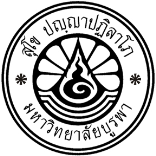 /เรื่อง ผลัดการฝึกภาคสนาม ประจำปีการศึกษา ๒๕๕๘/ ๑. เขียนจดหมายขออนุญาตหยุดเรียนในรายวิชาที่กำลังศึกษาอยู่ โดยติดต่อ กองกิจการนิสิต ชั้น ๒ ห้อง ๒๑๒ อาคารศูนย์กิจกรรมนิสิต ภายในวันที่  ๗ - ๘ มกราคม พ.ศ. ๒๕๕๙ เวลา ๐๙.๐๐ - ๑๒.๐๐ และ              ๑๓.๐๐ - ๑๖.๐๐ น. ทั้งนี้เพื่อความรวดเร็วในการกรอกข้อมูลลงในแบบฟอร์ม ขอให้นิสิตเตรียมรหัส-ชื่อวิชาและชื่อ-สกุลอาจารย์ผู้สอน มาให้พร้อม ๒. นศท.ชั้นปีที่ ๔ - ๕ การเดินทางไปรวมพล/ตรวจสอบยอด ณ หน่วยบัญชาการรักษาดินแดน (นรด.) สวนเจ้าเชตุ กรุงเทพฯ ในวันแรกของการฝึกฯ ออกเดินทางจาก ม.บูรพา เวลา 03.30 น. และไปถึง นรด. เวลา ๐๕.๐๐ น. จากนั้นจึงจะเดินทางต่อไปยังค่ายฝึกนักศึกษาวิชาทหาร (เขาชนไก่) ต.ลาดหญ้า อ.เมืองกาญจนบุรี จ.กาญจนบุรี๓. นศท. ควรเตรียมความพร้อมร่างกายให้แข็งแรง รักษาสุขภาพและออกกำลังกายสม่ำเสมอ หากเกิดเหตุสุดวิสัย หรือมีอาการเจ็บป่วยร้ายแรง จะต้องส่งตัวกลับต้นสังกัดและเปลี่ยนผลัดการฝึกฯต่อไป๔. นศท. ที่ป่วยไม่สามารถเข้ารับการฝึกได้ หรือ มีธุระความจำเป็นอย่างยิ่ง เช่น ติดไปแข่งขันกีฬา เป็นต้น ให้รีบติดต่อ ผู้กำกับนักศึกษาวิชาทหาร ก่อนวันที่ ๘ มกราคม พ.ศ. ๒๕๕๙ พร้อมทั้งเตรียมสำเนาต้นเรื่อง จำนวน ๑ ฉบับ เพื่อใช้เป็นหลักฐานประกอบการทำหนังสือราชการแจ้งไปยัง ศฝ.นศท.มทบ.๑๔ เพื่อขออนุญาตย้ายผลัดการฝึกภาคสนามฯ ตามขั้นตอนต่อไป ***************************กองกิจการนิสิต มหาวิทยาลัยบูรพาโทร. ๐ ๓๘๑๐ ๒๒๒๒ ต่อ ๑๕๑๑ ผลัดการฝึกภาคสนาม ประจำปีการศึกษา ๒๕๕๘ (เรียงลำดับตามวันที่)เริ่มวันศุกร์ที่ ๑๕ มกราคม – วันอาทิตย์ที่ ๒๘ กุมภาพันธ์ พ.ศ. ๒๕๕๙ / 								จัดทำโดย  หน่วยการทหารและนักศึกษาวิชาทหาร								              กองกิจการนิสิต  มหาวิทยาลัยบูรพา								              โทร. 0-3810-2222 ต่อ 1511---------------------------------------------------------------------------------------------------------------------------------------ชั้นปีที่นศท.ผลัดที่ห้วงการฝึกจำนวนสถานที่ทำการฝึก๒ ทบ.ชาย๘๒๖ - ๒๘ ก.พ. ๒๕๕๙ ๓ วันศฝ.นศท.มทบ.๑๔ ค่ายนวมินทราชินี จ.ชลบุรี๒ ทบ.หญิง----๓ ทบ.ชาย๗๑ - ๕     ก.พ. ๒๕๕๙๕ วันศฝ.นศท.มทบ.๑๔ ค่ายนวมินทราชินี จ.ชลบุรี๓ ทบ.หญิง-๙ - ๑๑   ก.พ. ๒๕๕๙๓ วันศฝ.นศท.มทบ.๑๔ ค่ายนวมินทราชินี จ.ชลบุรี๔ ทบ.ชาย๓๒๑ - ๒๗ ม.ค. ๒๕๕๙๗ วันค่ายฝึก นศท.(เขาชนไก่) จ.กาญจนบุรี๔ ทบ.หญิง๓๒๐ - ๒๔ ก.พ. ๒๕๕๙๕ วันค่ายฝึก นศท.(เขาชนไก่) จ.กาญจนบุรี๔ ทร.ชาย-21 - 27 ม.ค. ๒๕๕๙7 วันกองเรือยุทธการ ฐานทัพเรือสัตหีบ จ.ชลบุรี๕ ทบ.ชาย215 - ๒1 ม.ค. ๒๕๕๙๗ วันค่ายฝึก นศท.(เขาชนไก่) จ.กาญจนบุรี๕ ทบ.หญิง๓๒๕ - ๒๙ ม.ค. ๒๕๕๙๕ วันค่ายฝึก นศท.(เขาชนไก่) จ.กาญจนบุรี๕ ทร.ชาย-26 ม.ค. - 11 ก.พ. 255917 วันกองเรือยุทธการ ฐานทัพเรือสัตหีบ จ.ชลบุรีชั้นปี/เหล่านศท.ผลัดที่ห้วงการฝึกจำนวนสถานที่ทำการฝึก๕ ทบ.ชาย215 - ๒1 ม.ค. ๒๕๕๙๗ วันค่ายฝึก นศท.(เขาชนไก่) จ.กาญจนบุรี๔ ทบ.ชาย๓๒๑ - ๒๗ ม.ค. ๒๕๕๙๗ วันค่ายฝึก นศท.(เขาชนไก่) จ.กาญจนบุรี๔ ทร.ชาย-21 - 27 ม.ค. ๒๕๕๙7 วันกองเรือยุทธการ ฐานทัพเรือสัตหีบ จ.ชลบุรี๕ ทบ.หญิง๓๒๕ - ๒๙ ม.ค. ๒๕๕๙๕ วันค่ายฝึก นศท.(เขาชนไก่) จ.กาญจนบุรี๕ ทร.ชาย-26 ม.ค. - 11 ก.พ. 255917 วันกองเรือยุทธการ ฐานทัพเรือสัตหีบ จ.ชลบุรี๓ ทบ.ชาย๗๑ - ๕   ก.พ. ๒๕๕๙ ๕ วันศฝ.นศท.มทบ.๑๔ ค่ายนวมินทราชินี จ.ชลบุรี ๔ พาราเซลชาย-๘ - ๑๔ ก.พ. ๒๕๕๙๗ วันค่ายฝึก นศท.(เขาชนไก่) จ.กาญจนบุรี๓ ทบ.หญิง-๙ - ๑๑ ก.พ. ๒๕๕๙๓ วันศฝ.นศท.มทบ.๑๔ ค่ายนวมินทราชินี จ.ชลบุรี๔ ทบ.หญิง๓๒๐ - ๒๔ ก.พ. ๒๕๕๙๕ วันค่ายฝึก นศท.(เขาชนไก่) จ.กาญจนบุรี๒ ทบ.ชาย๘๒๖ - ๒๘ ก.พ. ๒๕๕๙ ๓ วันศฝ.นศท.มทบ.๑๔ ค่ายนวมินทราชินี จ.ชลบุรี